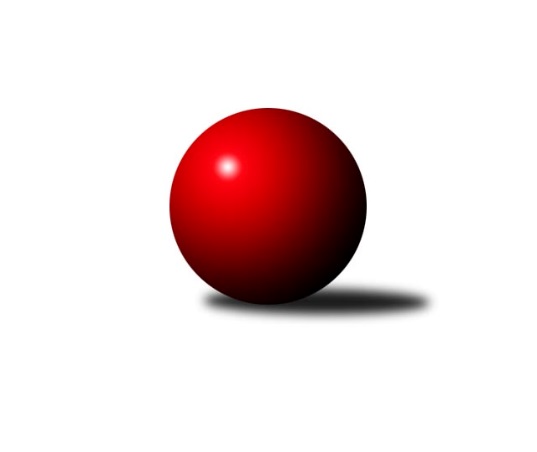 Č.5Ročník 2023/2024	15.10.2023Nejlepšího výkonu v tomto kole: 2702 dosáhlo družstvo: SK Žižkov CMistrovství Prahy 1 2023/2024Výsledky 5. kolaSouhrnný přehled výsledků:AC Sparta B	- SK Meteor C	7:1	2579:2293	9.5:2.5	9.10.TJ Kobylisy B	- SK Žižkov B	4:4	2349:2323	5.5:6.5	10.10.KK Slavia Praha	- KK Konstruktiva C	4:4	2389:2343	6.0:6.0	10.10.SK Žižkov C	- TJ Kobylisy A	5:3	2702:2583	6.0:6.0	11.10.SK Uhelné sklady	- VSK ČVUT 	6:2	2486:2299	8.0:4.0	12.10.SC Olympia Radotín	- SK Meteor Praha B	6:2	2659:2585	7.5:4.5	12.10.TJ Rudná	- KK DP Praha		dohrávka		13.11.Tabulka družstev:	1.	KK Konstruktiva C	4	3	1	0	21.0 : 11.0 	25.5 : 22.5 	 2487	7	2.	SK Uhelné sklady	5	3	1	1	23.0 : 17.0 	34.0 : 26.0 	 2514	7	3.	SK Žižkov C	4	3	0	1	21.0 : 11.0 	28.0 : 20.0 	 2584	6	4.	TJ Kobylisy A	5	3	0	2	20.5 : 19.5 	27.5 : 32.5 	 2442	6	5.	TJ Rudná	3	2	1	0	16.0 : 8.0 	20.0 : 16.0 	 2622	5	6.	KK Slavia Praha	4	2	1	1	18.0 : 14.0 	25.0 : 23.0 	 2485	5	7.	TJ Kobylisy B	5	2	1	2	21.0 : 19.0 	33.0 : 27.0 	 2366	5	8.	AC Sparta B	5	2	1	2	19.5 : 20.5 	32.5 : 27.5 	 2540	5	9.	SK Meteor Praha B	4	2	0	2	17.5 : 14.5 	27.5 : 20.5 	 2489	4	10.	SC Olympia Radotín	4	2	0	2	17.0 : 15.0 	23.5 : 24.5 	 2485	4	11.	SK Žižkov B	5	1	1	3	16.5 : 23.5 	29.0 : 31.0 	 2451	3	12.	KK DP Praha	4	1	0	3	10.0 : 22.0 	16.0 : 32.0 	 2368	2	13.	SK Meteor C	4	0	1	3	11.0 : 21.0 	20.5 : 27.5 	 2393	1	14.	VSK ČVUT	4	0	0	4	8.0 : 24.0 	18.0 : 30.0 	 2380	0Podrobné výsledky kola:	 AC Sparta B	2579	7:1	2293	SK Meteor C	Kamila Svobodová	 	 186 	 215 		401 	 1.5:0.5 	 359 	 	186 	 173		Ivana Vlková	Miroslav Viktorin	 	 212 	 231 		443 	 2:0 	 390 	 	184 	 206		Jindra Pokorná	Zdeněk Cepl	 	 199 	 200 		399 	 0:2 	 434 	 	231 	 203		Josef Tesař	Vladimíra Pavlatová	 	 238 	 222 		460 	 2:0 	 361 	 	156 	 205		Josef Jurášek *1	Vít Fikejzl	 	 226 	 247 		473 	 2:0 	 373 	 	202 	 171		Přemysl Šámal	Jan Vácha	 	 205 	 198 		403 	 2:0 	 376 	 	187 	 189		Jan Petráčekrozhodčí:  Vedoucí družstevstřídání: *1 od 38. hodu Zdeněk MíkaNejlepší výkon utkání: 473 - Vít Fikejzl	 TJ Kobylisy B	2349	4:4	2323	SK Žižkov B	Pavel Moravec	 	 198 	 214 		412 	 2:0 	 387 	 	194 	 193		Irini Sedláčková	Petr Moravec	 	 220 	 205 		425 	 2:0 	 345 	 	168 	 177		Anna Sailerová	Robert Kratochvíl	 	 179 	 180 		359 	 0:2 	 384 	 	195 	 189		Jan Neckář ml.	Jan Nowak	 	 196 	 189 		385 	 0.5:1.5 	 408 	 	196 	 212		Jan Neckář	Zdeněk Šrot	 	 203 	 190 		393 	 1:1 	 408 	 	195 	 213		Stanislav Schuh	Michal Matyska	 	 191 	 184 		375 	 0:2 	 391 	 	206 	 185		Miloslav Všetečkarozhodčí:  Vedoucí družstevNejlepší výkon utkání: 425 - Petr Moravec	 KK Slavia Praha	2389	4:4	2343	KK Konstruktiva C	Zdeněk Novák	 	 190 	 188 		378 	 0:2 	 416 	 	224 	 192		Stanislav Vesecký	Karel Vaňata	 	 177 	 206 		383 	 1:1 	 398 	 	207 	 191		Petra Vesecká	Petr Knap	 	 181 	 180 		361 	 0:2 	 396 	 	200 	 196		Petr Barchánek	Aleš Jungmann	 	 216 	 198 		414 	 1:1 	 420 	 	211 	 209		Karel Hybš	Filip Knap	 	 236 	 204 		440 	 2:0 	 359 	 	169 	 190		Ivan Harašta	Jan Václavík	 	 193 	 220 		413 	 2:0 	 354 	 	177 	 177		Samuel Fujkorozhodčí:  Vedoucí družstevNejlepší výkon utkání: 440 - Filip Knap	 SK Žižkov C	2702	5:3	2583	TJ Kobylisy A	Hana Dragounová	 	 219 	 219 		438 	 1:1 	 449 	 	212 	 237		Karel Sedláček	Pavel Váňa	 	 235 	 225 		460 	 0:2 	 524 	 	270 	 254		Pavel Červinka	Stanislava Sábová	 	 251 	 212 		463 	 1:1 	 399 	 	182 	 217		Lubomír Chudoba	Tomáš Pokorný	 	 206 	 224 		430 	 2:0 	 383 	 	203 	 180		Václav Bouchal	Tomáš Kazimour	 	 226 	 240 		466 	 2:0 	 351 	 	188 	 163		Jaromír Žítek	Jaroslav Pýcha	 	 204 	 241 		445 	 0:2 	 477 	 	233 	 244		Karel Mašekrozhodčí:  Vedoucí družstevNejlepší výkon utkání: 524 - Pavel Červinka	 SK Uhelné sklady	2486	6:2	2299	VSK ČVUT 	Markéta Rajnochová	 	 205 	 204 		409 	 1:1 	 387 	 	174 	 213		Pavel Jahelka	Miroslav Míchal	 	 217 	 236 		453 	 2:0 	 362 	 	166 	 196		Milan Vejvoda	Tomáš Dvořák	 	 194 	 216 		410 	 2:0 	 388 	 	185 	 203		Adam Vejvoda	Martin Novák	 	 237 	 210 		447 	 2:0 	 358 	 	164 	 194		Jiří Tencar	Roman Tumpach	 	 197 	 196 		393 	 0:2 	 408 	 	199 	 209		Jan Knyttl	Jan Hloušek	 	 199 	 175 		374 	 1:1 	 396 	 	176 	 220		Jiří Piskáčekrozhodčí:  Vedoucí družstevNejlepší výkon utkání: 453 - Miroslav Míchal	 SC Olympia Radotín	2659	6:2	2585	SK Meteor Praha B	Vojtěch Zlatník	 	 223 	 234 		457 	 1.5:0.5 	 433 	 	223 	 210		Vladimír Dvořák	Robert Asimus	 	 219 	 229 		448 	 2:0 	 405 	 	200 	 205		Jiří Novotný	Radek Pauk	 	 221 	 201 		422 	 0:2 	 451 	 	240 	 211		Luboš Soukup	Pavel Dvořák	 	 199 	 191 		390 	 0:2 	 438 	 	228 	 210		Pavel Novák	Petr Dvořák	 	 236 	 244 		480 	 2:0 	 430 	 	229 	 201		Ctirad Dudycha	Vladimír Zdražil	 	 242 	 220 		462 	 2:0 	 428 	 	209 	 219		David Dittrichrozhodčí:  Vedoucí družstevNejlepší výkon utkání: 480 - Petr DvořákPořadí jednotlivců:	jméno hráče	družstvo	celkem	plné	dorážka	chyby	poměr kuž.	Maximum	1.	Ludmila Erbanová 	TJ Rudná	469.00	316.7	152.3	2.0	3/3	(485)	2.	Miluše Kohoutová 	TJ Rudná	460.00	315.0	145.0	4.0	3/3	(484)	3.	Pavel Červinka 	TJ Kobylisy A	458.56	302.8	155.8	1.4	3/3	(524)	4.	Miroslav Viktorin 	AC Sparta B	451.11	311.4	139.7	5.1	3/3	(458)	5.	Vladimír Zdražil 	SC Olympia Radotín	451.00	307.8	143.3	2.8	2/3	(464)	6.	Vladimíra Pavlatová 	AC Sparta B	448.00	311.3	136.7	6.3	3/3	(460)	7.	Pavel Novák 	SK Meteor Praha B	446.50	309.5	137.0	5.0	2/3	(489)	8.	Tomáš Kazimour 	SK Žižkov C	444.83	298.7	146.2	4.3	2/2	(466)	9.	Stanislav Vesecký 	KK Konstruktiva C	442.50	311.8	130.8	7.5	4/4	(505)	10.	Miroslav Míchal 	SK Uhelné sklady	440.25	304.3	136.0	6.3	2/2	(455)	11.	Jiří Spěváček 	TJ Rudná	439.33	309.0	130.3	7.0	3/3	(454)	12.	Karel Mašek 	TJ Kobylisy A	436.78	296.9	139.9	4.9	3/3	(477)	13.	David Dittrich 	SK Meteor Praha B	434.17	292.0	142.2	3.2	3/3	(461)	14.	Vojtěch Zlatník 	SC Olympia Radotín	432.50	276.8	155.8	2.8	2/3	(457)	15.	Robert Asimus 	SC Olympia Radotín	432.33	291.5	140.8	4.5	3/3	(466)	16.	Jaroslav Pýcha 	SK Žižkov C	432.00	302.8	129.3	8.0	2/2	(447)	17.	Stanislava Sábová 	SK Žižkov C	430.83	304.0	126.8	10.8	2/2	(473)	18.	Filip Knap 	KK Slavia Praha	430.50	306.8	123.8	6.5	4/4	(450)	19.	Jan Neckář 	SK Žižkov B	430.11	291.8	138.3	5.3	3/3	(471)	20.	Pavel Váňa 	SK Žižkov C	429.83	293.2	136.7	7.5	2/2	(462)	21.	Karel Hybš 	KK Konstruktiva C	429.75	293.3	136.5	5.3	4/4	(477)	22.	Zdeněk Novák 	KK Slavia Praha	428.75	291.8	137.0	6.3	4/4	(470)	23.	Aleš Jungmann 	KK Slavia Praha	427.75	289.3	138.5	3.8	4/4	(455)	24.	Tomáš Pokorný 	SK Žižkov C	427.75	293.5	134.3	9.5	2/2	(430)	25.	Josef Tesař 	SK Meteor C	427.00	295.8	131.2	7.8	2/2	(448)	26.	Ctirad Dudycha 	SK Meteor Praha B	427.00	296.0	131.0	7.0	3/3	(451)	27.	Vít Fikejzl 	AC Sparta B	426.67	298.2	128.5	4.7	2/3	(473)	28.	Stanislav Schuh 	SK Žižkov B	426.33	292.2	134.1	4.4	3/3	(449)	29.	Martin Novák 	SK Uhelné sklady	424.83	300.8	124.0	7.9	2/2	(447)	30.	Markéta Rajnochová 	SK Uhelné sklady	422.75	295.8	127.0	8.0	2/2	(432)	31.	Jindra Pokorná 	SK Meteor C	422.33	294.3	128.0	10.3	2/2	(471)	32.	Pavel Strnad 	TJ Rudná	419.33	299.7	119.7	8.3	3/3	(437)	33.	Luboš Soukup 	SK Meteor Praha B	418.83	289.0	129.8	6.5	3/3	(451)	34.	Jan Rokos 	TJ Rudná	417.67	295.0	122.7	8.0	3/3	(425)	35.	Petr Moravec 	TJ Kobylisy B	417.67	293.0	124.7	5.2	2/3	(425)	36.	Petr Barchánek 	KK Konstruktiva C	417.25	290.3	127.0	4.0	4/4	(433)	37.	Jaromír Bok 	TJ Rudná	417.00	290.3	126.7	9.3	3/3	(448)	38.	Jan Vácha 	AC Sparta B	414.44	280.6	133.9	7.4	3/3	(427)	39.	Jan Hloušek 	SK Uhelné sklady	414.25	283.0	131.3	5.8	2/2	(431)	40.	Karel Sedláček 	TJ Kobylisy A	414.00	285.0	129.0	9.5	2/3	(449)	41.	Miloslav Všetečka 	SK Žižkov B	413.00	295.5	117.5	6.5	2/3	(435)	42.	Adam Vejvoda 	VSK ČVUT 	412.50	282.7	129.8	6.0	3/3	(485)	43.	Jindřich Málek 	KK DP Praha	412.00	276.8	135.2	6.0	3/3	(463)	44.	Jaroslav Vondrák 	KK DP Praha	411.00	290.5	120.5	13.0	2/3	(423)	45.	Tomáš Dvořák 	SK Uhelné sklady	410.25	298.3	112.0	8.5	2/2	(437)	46.	Petr Dvořák 	SC Olympia Radotín	410.17	290.0	120.2	8.8	3/3	(480)	47.	Roman Tumpach 	SK Uhelné sklady	409.50	286.5	123.0	6.8	2/2	(424)	48.	Jan Nowak 	TJ Kobylisy B	408.56	286.9	121.7	9.2	3/3	(432)	49.	Robert Kratochvíl 	TJ Kobylisy B	408.11	276.0	132.1	6.1	3/3	(430)	50.	Kamila Svobodová 	AC Sparta B	407.33	287.9	119.4	8.8	3/3	(436)	51.	Pavel Černý 	SK Uhelné sklady	406.75	290.3	116.5	8.5	2/2	(429)	52.	Jan Neckář  ml.	SK Žižkov B	406.56	280.8	125.8	8.6	3/3	(463)	53.	Martin Pondělíček 	SC Olympia Radotín	406.50	282.5	124.0	9.5	2/3	(433)	54.	Irini Sedláčková 	SK Žižkov B	406.33	289.8	116.6	8.8	3/3	(471)	55.	Karel Vaňata 	KK Slavia Praha	404.75	283.5	121.3	11.5	4/4	(453)	56.	Pavel Jahelka 	VSK ČVUT 	403.50	288.0	115.5	12.0	3/3	(474)	57.	Josef Gebr 	SK Žižkov B	402.67	280.3	122.3	9.7	2/3	(432)	58.	Pavel Moravec 	TJ Kobylisy B	399.89	284.0	115.9	7.7	3/3	(439)	59.	Jan Knyttl 	VSK ČVUT 	399.50	272.5	127.0	6.0	2/3	(408)	60.	Michal Truksa 	SK Žižkov C	399.50	277.0	122.5	8.0	2/2	(400)	61.	Jiří Novotný 	SK Meteor Praha B	399.33	280.8	118.5	9.0	3/3	(458)	62.	Milan Vejvoda 	VSK ČVUT 	399.17	284.5	114.7	11.7	3/3	(440)	63.	Jiří Brada 	KK DP Praha	398.17	277.8	120.3	8.3	3/3	(432)	64.	Ivana Vlková 	SK Meteor C	398.00	279.0	119.0	7.3	2/2	(448)	65.	Samuel Fujko 	KK Konstruktiva C	397.00	283.0	114.0	12.0	3/4	(434)	66.	Miroslav Tomeš 	KK DP Praha	396.83	279.3	117.5	8.8	3/3	(411)	67.	Luboš Polanský 	SK Meteor Praha B	396.50	271.5	125.0	6.3	2/3	(435)	68.	Petr Knap 	KK Slavia Praha	394.25	280.8	113.5	11.8	4/4	(431)	69.	Petra Vesecká 	KK Konstruktiva C	393.75	268.0	125.8	7.5	4/4	(409)	70.	Lubomír Chudoba 	TJ Kobylisy A	393.67	274.2	119.4	10.0	3/3	(399)	71.	Jan Petráček 	SK Meteor C	393.17	283.8	109.3	9.8	2/2	(427)	72.	Zdeněk Cepl 	AC Sparta B	392.11	279.1	113.0	11.6	3/3	(417)	73.	Petra Švarcová 	KK DP Praha	391.67	272.3	119.3	8.7	3/3	(457)	74.	Michal Matyska 	TJ Kobylisy B	386.22	278.9	107.3	9.6	3/3	(406)	75.	Pavel Dvořák 	SC Olympia Radotín	386.17	287.0	99.2	15.5	3/3	(443)	76.	Václav Bouchal 	TJ Kobylisy A	386.00	270.4	115.6	11.0	3/3	(412)	77.	Zdeněk Šrot 	TJ Kobylisy B	385.89	278.6	107.3	13.3	3/3	(405)	78.	Jan Václavík 	KK Slavia Praha	385.67	277.7	108.0	9.7	3/4	(413)	79.	Jiří Piskáček 	VSK ČVUT 	384.17	270.3	113.8	13.3	3/3	(420)	80.	Ivan Harašta 	KK Konstruktiva C	384.00	281.0	103.0	11.7	3/4	(402)	81.	Anna Sailerová 	SK Žižkov B	381.17	266.3	114.8	9.2	3/3	(430)	82.	Jan Novák 	KK DP Praha	380.75	271.3	109.5	11.8	2/3	(485)	83.	Přemysl Šámal 	SK Meteor C	376.50	280.0	96.5	12.0	2/2	(380)	84.	Jaromír Žítek 	TJ Kobylisy A	366.17	263.2	103.0	13.8	2/3	(408)		Josef Pokorný 	SK Žižkov C	449.00	307.5	141.5	4.0	1/2	(454)		Hana Dragounová 	SK Žižkov C	443.50	307.0	136.5	5.0	1/2	(449)		Tomáš Jiránek 	KK Slavia Praha	440.00	297.0	143.0	10.0	1/4	(440)		Petra Šimková 	SC Olympia Radotín	438.00	301.0	137.0	6.0	1/3	(438)		Jaroslav Pleticha  ml.	KK Konstruktiva C	437.00	291.0	146.0	1.0	1/4	(437)		Josef Málek 	KK DP Praha	434.00	309.0	125.0	9.0	1/3	(434)		Tomáš Eštók 	KK Konstruktiva C	434.00	310.0	124.0	8.0	1/4	(434)		Vladimír Dvořák 	SK Meteor Praha B	433.00	319.0	114.0	5.0	1/3	(433)		Jan Červenka 	AC Sparta B	428.00	280.0	148.0	6.0	1/3	(428)		David Knoll 	VSK ČVUT 	424.00	310.0	114.0	9.0	1/3	(424)		Radek Pauk 	SC Olympia Radotín	422.00	282.0	140.0	4.0	1/3	(422)		Adam Rajnoch 	SK Uhelné sklady	422.00	287.0	135.0	6.0	1/2	(422)		Jiří Škoda 	VSK ČVUT 	422.00	289.0	133.0	7.0	1/3	(422)		Zdeněk Míka 	SK Meteor C	410.00	288.5	121.5	12.0	1/2	(432)		Josef Kučera 	SK Meteor C	399.00	286.0	113.0	12.0	1/2	(409)		Luboš Kocmich 	VSK ČVUT 	391.00	265.0	126.0	6.0	1/3	(391)		Jindřich Habada 	KK DP Praha	390.00	285.0	105.0	13.0	1/3	(390)		Pavel Mezek 	TJ Kobylisy A	372.67	264.0	108.7	9.3	1/3	(385)		Miroslav Kochánek 	VSK ČVUT 	371.50	280.5	91.0	16.0	1/3	(376)		Vladimír Kohout 	TJ Kobylisy A	368.00	278.0	90.0	16.0	1/3	(368)		Jiří Tencar 	VSK ČVUT 	358.00	274.0	84.0	16.0	1/3	(358)		Jiří Ujhelyi 	SC Olympia Radotín	352.00	260.0	92.0	16.0	1/3	(352)		Jaroslav Michálek 	KK DP Praha	328.00	258.0	70.0	19.0	1/3	(328)		Michal Franc 	SK Meteor Praha B	311.00	238.0	73.0	20.0	1/3	(311)		Anna Nowaková 	TJ Kobylisy B	297.00	230.0	67.0	23.0	1/3	(297)Sportovně technické informace:Starty náhradníků:registrační číslo	jméno a příjmení 	datum startu 	družstvo	číslo startu1324	Karel Sedláček	11.10.2023	TJ Kobylisy A	2x12178	Jiří Tencar	12.10.2023	VSK ČVUT 	1x21550	Radek Pauk	12.10.2023	SC Olympia Radotín	1x23581	Vladimír Dvořák	12.10.2023	SK Meteor Praha B	1x
Hráči dopsaní na soupisku:registrační číslo	jméno a příjmení 	datum startu 	družstvo	Program dalšího kola:6. kolo17.10.2023	út	17:00	SK Meteor C - TJ Kobylisy B	17.10.2023	út	17:30	KK Konstruktiva C - SK Žižkov C (dohrávka z 2. kola)	18.10.2023	st	19:30	SK Žižkov B - KK Slavia Praha	19.10.2023	čt	17:00	TJ Kobylisy A - AC Sparta B	19.10.2023	čt	17:30	SK Meteor Praha B - SK Žižkov C	19.10.2023	čt	17:30	VSK ČVUT  - KK DP Praha	19.10.2023	čt	17:30	SK Uhelné sklady - SC Olympia Radotín	Nejlepší šestka kola - absolutněNejlepší šestka kola - absolutněNejlepší šestka kola - absolutněNejlepší šestka kola - absolutněNejlepší šestka kola - dle průměru kuželenNejlepší šestka kola - dle průměru kuželenNejlepší šestka kola - dle průměru kuželenNejlepší šestka kola - dle průměru kuželenNejlepší šestka kola - dle průměru kuželenPočetJménoNázev týmuVýkonPočetJménoNázev týmuPrůměr (%)Výkon1xPavel ČervinkaKobylisy A5243xPavel ČervinkaKobylisy A121.055241xPetr DvořákRadotín4801xVít FikejzlSparta B112.884731xKarel MašekKobylisy A4772xMiroslav MíchalUS Praha111.534531xVít FikejzlSparta B4731xPetr DvořákRadotín111.364801xTomáš KazimourŽižkov C4662xPetr MoravecKobylisy B111.274253xStanislava SábováŽižkov C4632xKarel MašekKobylisy A110.19477